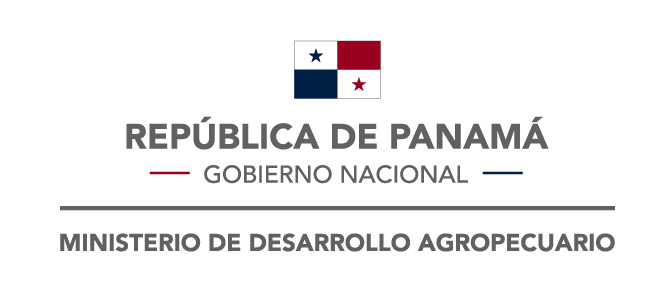 Republic of Panamá Ministry of Agricultural DevelopmentNational Directorate of Plant HealthObligations of National Reports IPPCDNSV-DVF-I-F02Notification of non-compliance and emergency actionRepublic of Panamá Ministry of Agricultural DevelopmentNational Directorate of Plant HealthObligations of National Reports IPPCDNSV-DVF-I-F02Notification of non-compliance and emergency actionRepublic of Panamá Ministry of Agricultural DevelopmentNational Directorate of Plant HealthObligations of National Reports IPPCDNSV-DVF-I-F02Notification of non-compliance and emergency actionValidity           :2020-12-07Versión             :2Approved          : National                                                           Director /                            Focal Point           1.  Reference Code: 1.  Reference Code: 1.  Reference Code: 1.  Reference Code: 1.  Reference Code: 2. ExporterName: Ubication: Country: 2. ExporterName: Ubication: Country: 2. ExporterName: Ubication: Country: 3. ImporterName: Ubication: Country: 3. ImporterName: Ubication: Country: 4. Identity of the shipmentReference document: Document number: Product: Scientific Name:Expedition country: Expedition date: 4. Identity of the shipmentReference document: Document number: Product: Scientific Name:Expedition country: Expedition date: 4. Identity of the shipmentReference document: Document number: Product: Scientific Name:Expedition country: Expedition date: 5. TransportTransport mode: Identification: Entry point: Interception date: 5. TransportTransport mode: Identification: Entry point: Interception date: 6. Cause of Non-complianceCause: Scientific name (pest): Official laboratory reference : 6. Cause of Non-complianceCause: Scientific name (pest): Official laboratory reference : 6. Cause of Non-complianceCause: Scientific name (pest): Official laboratory reference : 6. Cause of Non-complianceCause: Scientific name (pest): Official laboratory reference : 6. Cause of Non-complianceCause: Scientific name (pest): Official laboratory reference : 7. Phytosanitary action applied to the shipmentAction: Affected part of the shipment:Aplication date: 7. Phytosanitary action applied to the shipmentAction: Affected part of the shipment:Aplication date: 7. Phytosanitary action applied to the shipmentAction: Affected part of the shipment:Aplication date: 7. Phytosanitary action applied to the shipmentAction: Affected part of the shipment:Aplication date: 7. Phytosanitary action applied to the shipmentAction: Affected part of the shipment:Aplication date: 8. Free text: 8. Free text: 8. Free text: 8. Free text: 8. Free text: 9. Exporter NPPOName: Country: 9. Exporter NPPOName: Country: 10. Importer NPPOName NPPO: Responsable: Contact: Date: 10. Importer NPPOName NPPO: Responsable: Contact: Date: 10. Importer NPPOName NPPO: Responsable: Contact: Date: 